Ауыз қуысының гигиенасы  «Балақай» бөбекжайы медбикесінің 2022-2023 жылдық жұмыс жоспарына сай балабақшамызда балардың ауыз қуыс гигиенасын қалай сақтау және түсіндіру  туралы іс-шаралары өткізіліп тұрады. Ауыз қуысының гигиенасы- ауыз қуысының мүшелерінің жағдайына және стомотологиялық аурушандыққа қарамастан барлық балалар арасында жүргізілетін басты профилактикалық іс-шара, әр тамақтанғаннан соң ауыз қуыс гигиенасын жасау міндетті. 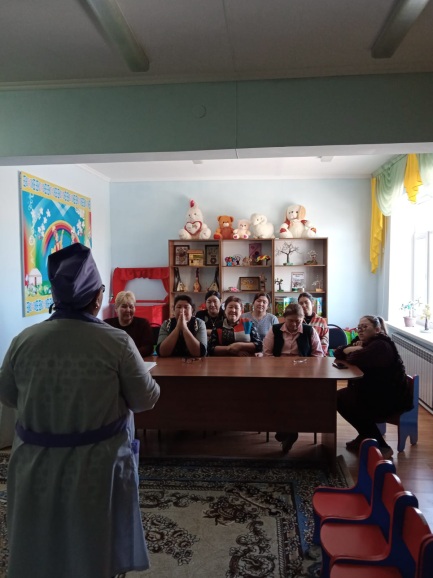 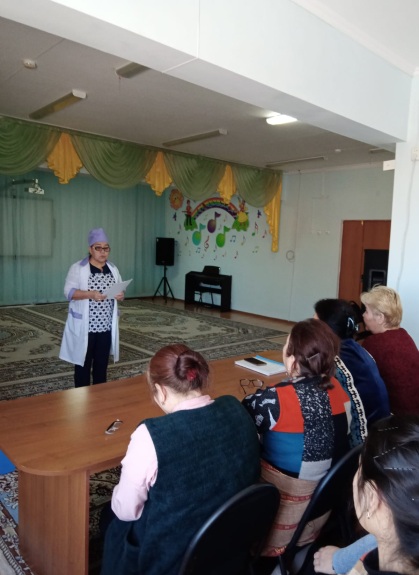 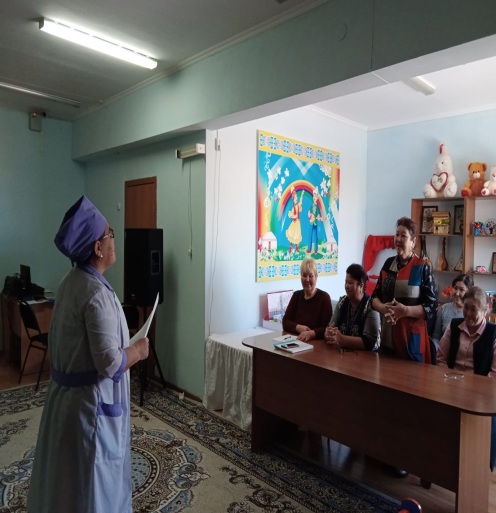 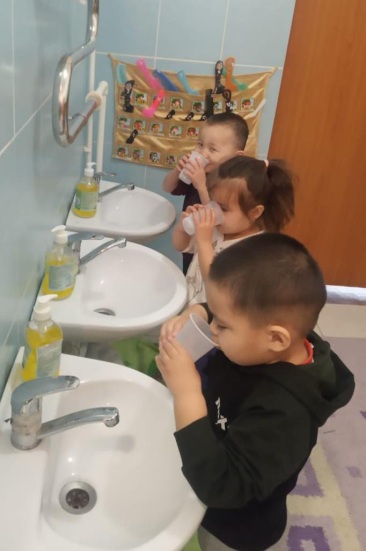 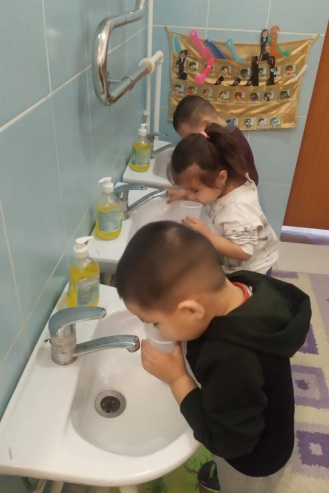 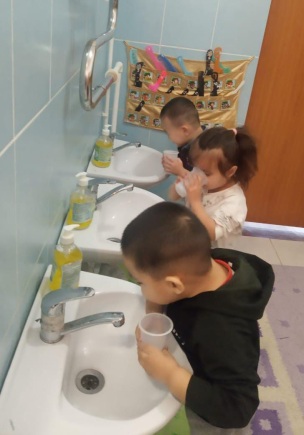 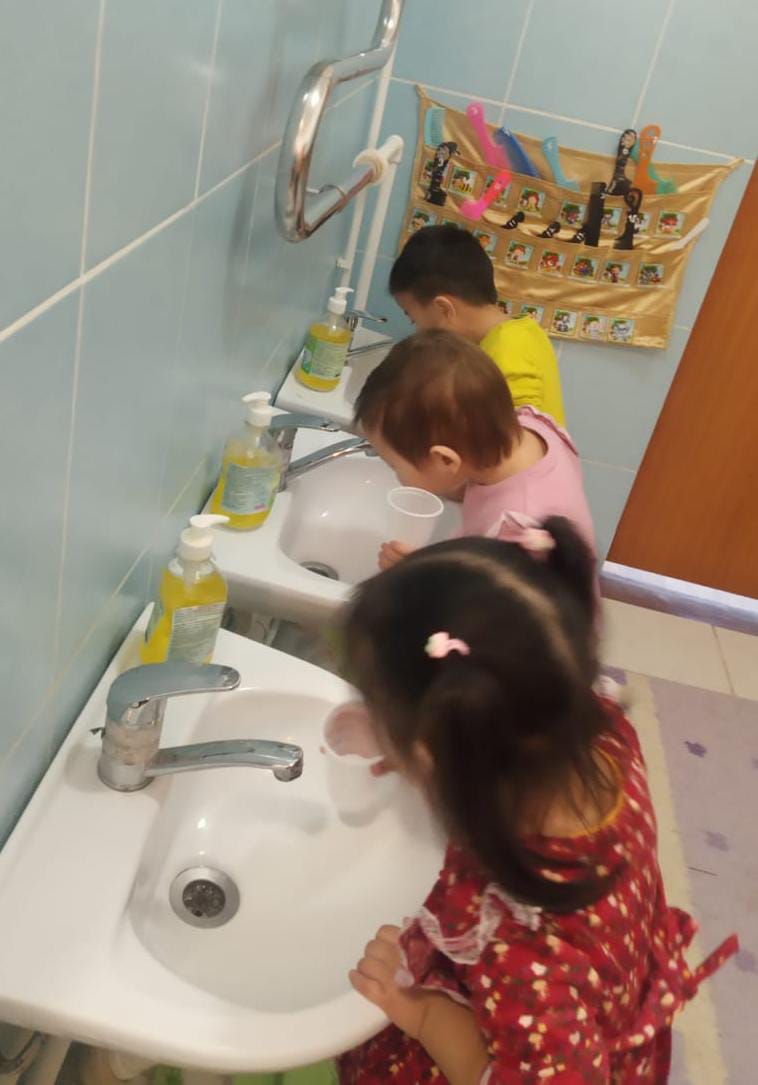 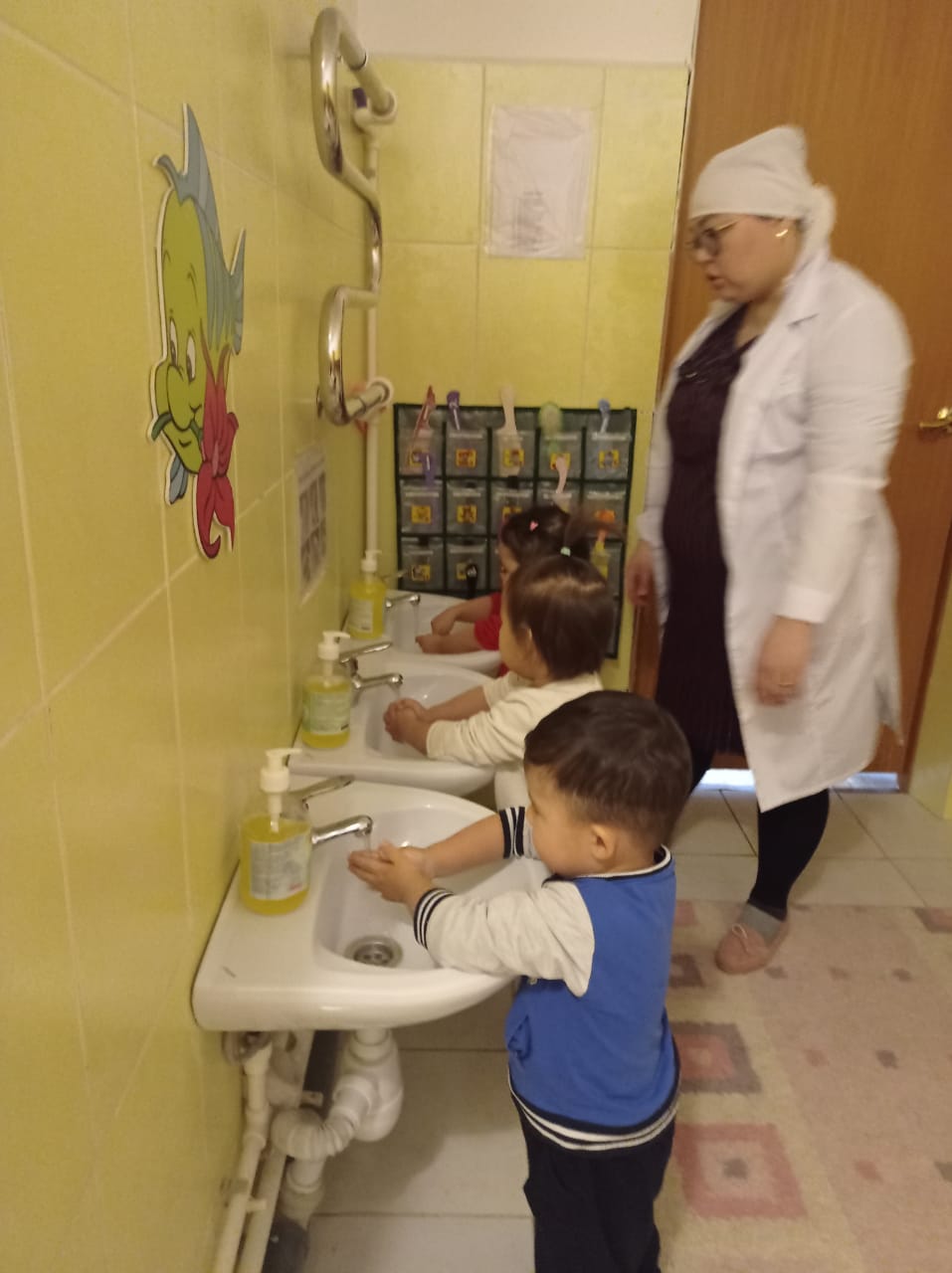 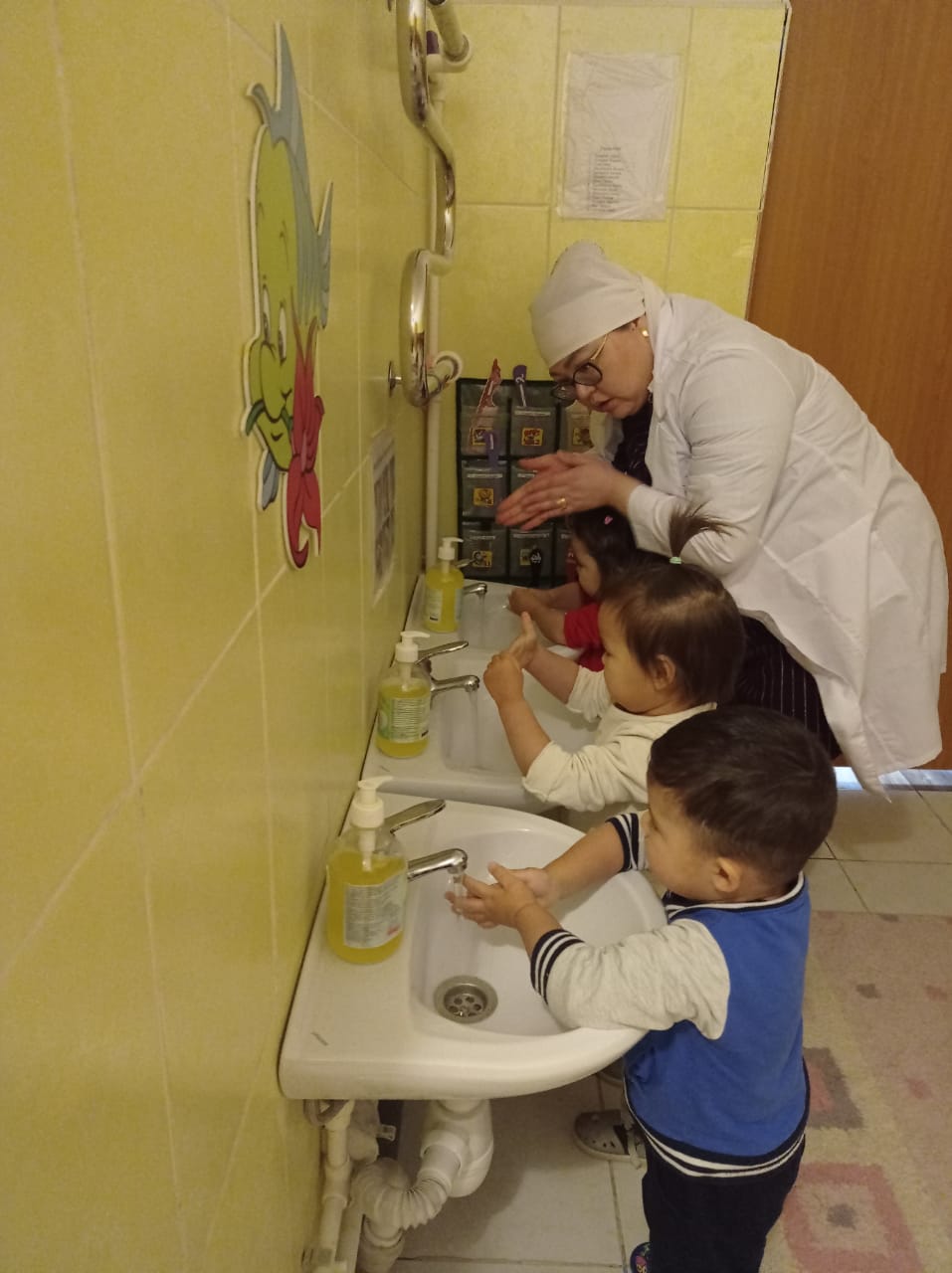 